T.C.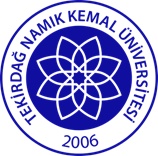 TEKİRDAĞ NAMIK KEMAL ÜNİVERSİTESİ REKTÖRLÜĞÜTEKNİK BİLİMLER MESLEK YÜKSEKOKULU STAJ ÖDEVİ BAŞVURU FORMUTEKNİK BİLİMLER MESLEK YÜKSEKOKULUMÜDÜRLÜĞÜ…………….………....BÖLÜMÜ STAJ KOMİSYONUBAŞKANLIĞI’NA2020-2021 Eğitim-Öğretim Yılı Bahar Dönemi staj ödevimi 12.04.2021 tarihinden itibaren yapmam hususunda müsaadelerinizi arz ederim.….... /.….... /2021Öğrenci Ad Soyad:…………………............İmza: …………….Dayanak	: Tekirdağ Namık Kemal Üniversitesi Meslek Yüksekokulları Staj Yönergesi ve Üniversitemiz Senatosunun 19.02.2021 tarih 02 oturum 05 sayılı kararının 10. Maddesine istinaden hazırlanmıştır.Kapsam	: Derslerini tamamlamış ve mezuniyet için sadece staj eksiği kalmış öğrenciler veya derslerini tamamlamamış ancak, hiçbir derse de devam mecburiyeti olmayan öğrenciler.Aşağıdaki bilgilerimin doğru olduğunu beyan ederim.T.C. Kimlik No                     :……………………………….….……….............……………………Adı Soyadı                             :……………………………….……………………………….……….Öğrenci No                           :………………………………….….…………………………….…….Bölümü	:…………………………………………………………………..……..Programı	:…………………………………………………………………………Adres	:………………….…………………………………………………………………………………………………………İlçe:…………………………İl:……………………..Telefon/   e-posta	;………………………………………………………………………….Staj Ödevinin Konusu	:…………………………………………………………………………..  (Seçilecek konular Staj Ödevi duyurusunda belirtilmiştir)Staj Ödevinin Son Teslimi : 28 Mayıs 2021 tarihine kadar tamamlanarak ekte belirtilen Form No:1 ile TNKÜ Uzaktan Eğitim Merkezi (UZEM) Sistemine yüklenecektir.Bu form doldurulup imzalandıktan sonra 02/Nisan/2021 tarihine kadar Müdürlüğümüztbmyo@nku.edu.tr e-posta adresine gönderilecektir.